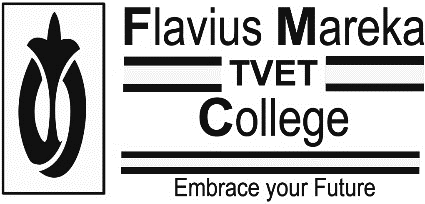 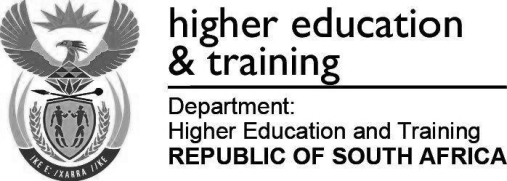 INVITATION TO TENDERTERMS AND CONDITIONS – THE FOLLOWING NEEDS TO BE SUBMITTEDService providers must submit a valid tax clearance certificate from SARS.Service providers must submit municipal rates and taxes account which is not in arrears for more than 3 months, or a lease/rental agreement of business premises.  Service providers who appear in the National Treasury quotation defaulters register or who are restricted to do business with the Government will be disqualified.Late tenders will not be accepted.No faxed or e-mailed tenders will be accepted.The College reserves the right to:accept any quoted price and not necessarily the lowest, accept the tender in part and to withdraw any tender request before the award.Service providers must comply with the requirements as specified in the tender document.  Failure to comply may lead to disqualification.Company profile and proposal must be submitted together with the tender.The College will apply its Supply Chain Management Policy and where the policy is silent, will apply National Treasury Regulations.PLEASE NOTE:Non-refundable tender document fee is payable as a deposit to:  Account name - Flavius Mareka TVET College, Bank – ABSA, Account number – 520153306, Branch – Sasolburg, Branch Code – 632005, Account type – Current account.  Use tender number as reference number. Take note – NO CASH PAYMENTS.   Hard copies of the tender documents will be available as from Monday 02 March 2020 until Thursday 26 March 2020 at Me C Tsoabisi, room T31, Flavius Mareka TVET College Central Office, C/O Fichardt Street and Bell Street, Sasolburg, (next to ABSA bank) at a non-refundable payment of R500.00 per bid.  Documents can be picked up during office hours:  Monday to Thursday, 9h00 to 16h00 and Friday, 9h00 to 12h30.Documents will only be issued when the buyer submit proof of payment.
Site visits will start strictly on the publisiced times and service provides that are not in time cannot be accommodated.Tenders endorsed with the specific tender number, as well as the company name, on a sealed envelope must be deposited into the tender box – Boardroom T52, Flavius Mareka TVET College, Central Office, C/O Fichardt Street and Bell street, Sasolburg, (next to ABSA bank)All tenders will close at 11:00 am on Friday 27 March 2020, upon which tenders will be opened in public.  
ENQUIRIES:	Tender process:  	Me H du Plessis, Tel. 016 976 0829 x 1039
Technical enquiries:  Mr T Mhlongo; Tel 019 976 015 x 1072Tender numberServices DescriptionIt is estimated that tenderers must have a CIDB contractor grading designation as stated belowBid FeeCompulsory site visitClosing date at 11:00Evaluation Criteria:  80/20  The tenders  will be evaluated in terms of functionality and priceEvaluation Criteria:  80/20  The tenders  will be evaluated in terms of functionality and priceEvaluation Criteria:  80/20  The tenders  will be evaluated in terms of functionality and priceEvaluation Criteria:  80/20  The tenders  will be evaluated in terms of functionality and priceEvaluation Criteria:  80/20  The tenders  will be evaluated in terms of functionality and priceEvaluation Criteria:  80/20  The tenders  will be evaluated in terms of functionality and priceT/IM/01/18 F-M To supply and install high security fence CAT-3 around sport grounds at Mphohadi campus, Kroonstad 4SQ or higherR500.0010 March 20208:00Tang street Mphohadi campus27 March 202027 March 2020T/IM/02/18 F-ESTo supply and install high security fence CAT-3 around Engineering studies campus, Sasolburg4SQ or higherR500.0011 March 20209:007 Harrysmith street, Sasolburg27 March 202027 March 2020T/IM/06/18 R+G-KUpgrade roofs and gutters at Kroonstad campus4GB or higherR500.0012 March 202008:00Bukes street Kroonstad campus27 March 202027 March 2020T/IM/11/18 R+G-ESUpgrade roofs and gutters at Engineering studies campus, Sasolburg3GB or higherR500.0011 March 202011:007 Harrysmith street, Sasolburg27 March 202027 March 2020T/IM/15/18 PSAbl-LUpgrade to existing stormwater and ablution facilities and paint inside and outside of structures at Lentehof hostel, Koonstad campus5GB or 4GB/PEor higherR500.0012 March 202012:00Vorster street Kroonstad 27 March 202027 March 2020T/IM/18.1/19 Sport-KUpgrade sport courts at Kroonstad campus3SB or 2SB/PEor higherR500.0012 March 202010:30Bukes street Kroonstad campus27 March 2020T/IM/19.1/19 PS-MUpgrade to existing stormwater and paint inside and outside of structures at Mphohadi campus4GB or 3GB/PEor higherR500.0010 March 202010:30Tang street Mphohadi campus27 March 2020T/IM/19.2/19 Sport-MUpgrade sport courts at Mphohadi campus3SB or 2SB/PEor higherR500.0010 March 202012:30Tang street Mphohadi campus27 March 2020